Ақтөбе облыстық мамандандырылған физика-математикалық лицей-интернаты«Бекітемін» _________                                        Лицей-интернат директоры                               К.Е.Тлеумагамбетова                                          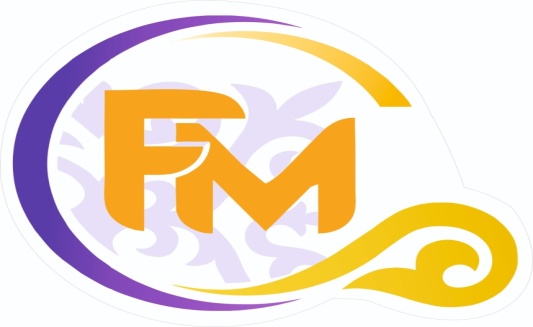  «Біртұтас тәрбие бағдарламасын» іске асыру бойынша 2023-2024 оқу жылына арналған КЕШЕНДІ ТӘРБИЕ ЖОСПАР        Өскелең жас ұрпақты рухани-адамгершілік қасиетке баулу, тәрбиелеу – барлық кезеңде өзекті. Біздің келешегіміз – жас ұрпақ, ал ұрпақ тәрбиесі адамзаттың мәңгілік тақырыбы. Ел ертеңі болар бүгінгі балалар мен жасөспірімдерді тәрбиелеу, әлеуметтік тұрғыдан барынша қамтамасыз ету, толыққанды білім алуына жағдай жасау, олардың құқықтары мен заңды мүдделерін қорғау Қазақ елінің ұлттық саясатының басты бағыттарының бірі. Тәрбие мен оқыту өзара тығыз байланысты, бір бірінен бөліп алуға болмайтын біртұтас процесс. Білім беру ұйымдарындағы тәрбие пән мазмұны, сынып сағаттарының және мектептен, сыныптан тыс қосымша білім беру мазмұны арқылы жүзеге асады. Қазақстан Республикасының Президенті Қасым-Жомарт Кемелұлы қасиетті Түркістан қаласы, Түркі елінің шаңырағында өткізілген «Әділетті Қазақстан - Адал азамат» атты ІІ Ұлттық құрылтайда сөйлеген сөзінде: «Адал азаматқа тән қасиеттер әрбір жастың бойынан табылуы керек, ұрпақтың бойында жаман әдет болса, бұл үлкендердің кінәсі»- дей келе, Әділетті Қазақстанды құру үшін: бүкіл қоғам болып жұмылу керектігін: - ең бастысы, әр азаматтың сана-сезімі жаңғыруы қажеттігін; - халқымыздың дүниетанымы және өмірлік ұстанымдары өзгеруге тиіс екендігін; - әйтпесе, басқа реформаның бәрі бекер болатындығын нақты атап өтті. «Біртұтас тәрбие бағдарламасы» – ұлттық, адами құндылықтарға негізделген. Бұл құжатта білім беру ұйымдарындағы тәрбие жұмысын толыққанды жүзеге асыру үшін білім алушылардың бойында қалыптастырылуы тиіс құндылықтар мен тәрбиенің мақсаты, міндеттері айқындалады. Жалпыадамзаттық және ұлттық құндылықтарды бойына сіңірген, әлемдік озық білімді игерген саналы азаматты тәрбиелеу мақсаты көзделеді.«Біртұтас тәрбие бағдарламасының» мақсаты: Жалпыадамзаттық және ұлттық құндылықтарды бойына сіңірген еңбекқор, адал, саналы, жасампаз азаматты тәрбиелеу. Міндеттері: 1. Ата-ананың өсиетін тыңдауға, отбасы татулығы мен берекесін қадірлеуге, перзенттік парызын өтеуге тәрбиелеу. 2. Ұлттық мұраны қастерлеуге, қазақ тілін, мемлекеттік рәміздерді құрметтеуге, татулық, келісім, ынтымақ және ел бірлігін сақтауға, отаншылдық пен мемлекетшілдікке тәрбиелеу. 3. Жақсылыққа, игілікке бой түзеуге, абыройлыболуға, ар-ұждан, намыс, жауапкершілік, мейірімділік, қамқорлық пен Ұсыным әділдік қасиеттерін жоғары ұстауға баулу және құқықтық мәдениетін қалыптастыру. 4. Денсаулықты қадірлеуге, салауатты өмір салтын ұстануға, ойдың тазалығын және эмоционалды тұрақтылыққа баулу. 5. Табиғатқа, табиғи мұраға ұқыптылықпен қарауға және табиғи ресурстарды үнемді әрі тиімді қолдануға тәрбиелеу және еңбекқорлыққа баулу. Күтілетін нәтиже: 1. Ата-анасын сыйлайды, перзенттік парызын түсінеді, «қарашаңырақ», «жеті ата», «тектілік» ұғымдарының маңызын бағалайды, отбасы татулығы мен берекесін қадірлейді. 2. Отаншыл, мемлекетшіл, намысшыл, халқына адал қызмет етуді, мемлекет тәуелсіздігін және елі мен жерінің тұтастығын қорғауды борышым деп санайды жәнеұлттық мәдениетті құрметтейді, салт-дәстүрлерді біледі, оны сақтайды. 3. Әр ісіне, қадамына жауапкершілікпен қарайды, әдепті және мейірімді, сөзінеберік, ісіне адал, кішіге ізет, үлкенге құрмет көрсетеді, ар-ұятты жоғары бағалайды. 4. Жан мен тән тазалығын сақтайды, дұрыс тамақтану мәдениетін түсінеді, эмоционалды жай-күйін басқарады. 5. Тұратын үйін, ауласын, қаласын таза ұстайды, қоғамдық орынға және қоршаған ортаға ұқыптылықпен қарайды, табиғатқа жанашыр және туған жердің қайталанбас ерекшелігін және оныңбірегей болмысын таниды және адал еңбекті жоғары бағалайды.Ұлттық құндылықтар:  ҰЛТТЫҚ МҮДДЕ, АР-ҰЯТ, ТАЛАП.Ұлттық мүдде құндылығы: - Қазақстан мемлекеттілігіннығайтуға атсалысу; - Қазақстанның оңтайлы имиджін қалыптастыруғабелсенді үлес қосу; - Ұлттық мұраға ұқыпты қарау; - Қазақ тілінің қолдануаясын кеңейту; - Қазақстан мүддесінеқызмет етуге ұмтылу; - Қоғам игілігі үшінқызмет ету; - Қазақстанның қауіпсіздігін қамтамасызетуге дайын болу; - Ұлттық мәдениеттідәріптеу; Күтілетін нәтижесі: - Отаншыл, мемлекетшіл жәненамысшыл - Мемлекеттік рәміздердіқадірлейді - Елінің тарихын құрметтейді - Ұлттық мирасты, мәдениеттідәріптейді- Құқықтық және экологиялықмәдениеті жоғарыАр-ұят құндылығы: - Академиялық адалдыққағидатын қолдау; - Адал еңбекті құрметтеу; - Сөзіне берік, ісіне адал болу; - Халқына адал қызмет ету - Әдеп нормаларын ұстану; - Шешім қабылдай білу жәнежауапкершілікті сезіну; - Достарына, сыныптастарына, отбасы мүшелеріне қамқор болу, мейірімділік таныту; - Өзін отбасының, сыныптың, мектептің, қоғамның, Отанның бірмүшесі екенін сезіну. Күтілетін нәтижесі:- Ар-ұят, адалдықты жоғарыбағалайды; - Сөзіне берік, ісіне жауапкершілік танытады; - Ата-анасына сүйіспеншілікпенқарайды; - Достарын, сыныптастарынсыйлайды; - Кішіге ізет, үлкенге құрметкөрсетеді. Талап құндылығы: - Сыни және креативті ойлау; - Жеке және командаменжұмыс істей білу; - Білуге, жаңаны тануғақұштар болу; - Физикалық белсенді болу; - Салауатты өмір салтынұстану; - Технологиялық және цифрлық дағдылардыілгерілету; - Дұрыс қарым-қатынасорната білу; - Уақыт пен қаржынытиімді жоспарлау. Күтілетін нәтижесі: - Жан мен тән тазалығынсақтайды; - Дұрыс тамақтану мәдениетінтүсінеді; - Қоршаған орта тазалығынсақтайды;- Ақпараттық, медиа жәнеқаржылық сауаттылық; - Ізденімпаз, жасампаз тұлға.Тәрбиенің кешенді жоспарын іске асыруда балалардың жас ерекшеліктерін ескеруде берілетін ұсынымдар:Жасөспірімнің тәрбиесі (11-15 жас) : - тәрбие шаралары мен жобаларының мазмұнын, форматын, көркемдік стилін, ұсынылу тәртібін анықтауда жасөспірімдік кезеңдегі балалардың психологиялық ерекшелігін, қызығушылығын назарға алып, цифрлық технологиялардың жетістіктерін ескеру; - жас ерекшеліктеріне сай келетін классикалық көркем шығармалар мен көркем әдебиеттерді ұсыну; оқылған шығарма кейіпкерлерінің бойындағы адами қасиеттері мен жағымсыз әдеттерін талқылауға бағытталған кейстік жағдаяттарды шешуді ұсыну; - еліміздегі тарихи орындарға, ескерткіштерге экскурсия жасау, ел мен жер тарихы туралы деректермен танысу, театрға, музейлерге, мұрағаттарға, ұлттық парктер мен қорықтарға бару, виртуалды саяхаттар жасау немесе/және цифрлық технологиялардың жетістіктерін қолданып таныстыру; - ақын-жыраулар және ұлт зиялыларының, батырлардың, тарихи тұлғалар мен қоғам қайраткерлерінің өмір жолдарымен, олардан мирас болып жеткен мұралармен таныстыру; - тарихи, деректі фильмдерді талдау; - білім алушылардың мәдени және ұлттық мұраны насихаттау бойынша бастамаларына қолдау көрсету; - табиғатты қорғау, адамның әрекеттерінен туындайтын апаттардың алдын алу бойынша жобалар әзірлеу; - жобаларды жүзеге асыруға отбасын әлеуметтік әріптестікке тарту; - «Гаджетсіз демалыс» күндерін ұйымдастыру, кітап оқу, спортпен шұғылдану, табиғат аясында серуендеу т.б. шаралар ұйымдастыру ұсынылады. Жастар тәрбиесі (15-18 жас): - жастар тәрбиесі ел мен жер тұтастығын, ел тәуелсіздігін қадірлеуге, ар-ұят, намысты жоғары ұстауға, адал еңбекпен қызмет етуге, қоғам игілігі үшін азаматтық белсенділік танытуға, жауапкершілікті саналы түсінуге, салауаттық, зияткерлік құндылықтарына негізделген тәрбиеге басымдық берілуі тиіс; - ел болашағы үшін маңызды буын екендіктерін сезінуіне, отбасы алдындағы парызын, Отан алдындағы борышын өтуге белсенділігін арттыруға бағытталған әлеуметтік тәжірибелер мен жобаларға жастарды тарту; - ұлттың тарихи сана-сезімін жаңғыртудың маңыздылығы, тарихи төл шежіресін дәріптеуге айырықша мән бере Ұсыным отырып, халқымыздың ата-бабадан мирас болып қалған мұрасын дәріптеу, ұлттың кодын сақтауда жастардың бойындағы рухты ояту, отаншылдық пен мемлекетшілдік сезімдерін арттыруға бағытталған шаралар ұйымдастыру; - отбасы құндылықтарын дәріптеуге, отбасын құруға жауапкершілікті түсіндіруге бағытталған іс-шараларға тарту; - адал еңбекті жоғары бағалауға, еңбек адамын құрметтеуге бағытталған іс-шараларға тарту, кәсіптік бағдарын дұрыс анықтауға қолдау көрсету ұсынылады.Тәрбиеші, сынып жетекші және кураторлардың міндеттері: - салауатты өмір салтына ынталандыру; - сыныпта достық ортаны, өзара түсіністікті құру; - білім алушылардың басқаларға деген жауапкершілігін, ұжымда жұмыс істей білуге баулу; - ата-аналар жиналысын өткізу (педагогикалық консилиумдар, тренингтер, әңгімелер, ата-аналарға (басқа да заңды өкілдерге) арналған консультациялар);- білім алушылардың оқу жетістіктері және ішкі тәртіп ережелерін сақтау мәселелері бойынша ата-аналармен өзара әрекеттесу; - аптасына бір рет (кесте бойынша) сынып сағаттарын өткізу.ҚЫРКҮЙЕК – БІЛІМ АЙЫ 1 қыркүйек-Білім күні, сынып сағаттары  5 қыркүйек- А.Байтұрсынұлының туған күніне арналған «Тіл тазалығы» тақырыбындағы шаралар  Шығыс мұсылмандарының рухани тәлімгері және діни жетекшісі, ақын, ойшыл, ғұлама Қожа Ахмет Ясауидің туғанына 930 жыл  Қазақ әдебиетінің ХХ ғасырдағы жарық жұлдыздарының бірі, жазушы, драматург Жазушы Оралхан Бөкейдің туғанына 80 жылҚАЗАН – АЛАШ АЗАМАТТАРЫН ҰЛЫҚТАУ АЙЫ 1 қазан – Қарттар күні  5 қазан – Мұғалімдер күні  25 қазан – Республика күні  Қазақ жазушысы, қоғам қайраткері, Қазақстанның еңбек сіңірген мұғалімі Спандияр Көбеевтің туғанына 145 жыл  Алаш жұртының әйгілі перзенті, көрнекті қазақ ақындарының бірі, фольклоршы, ғұлама ғалым Мәшһүр – Жүсіп Көпеевтің туғанына 165 жыл  Ақын, жазушы, философ, тарихшы, композитор Шәкәрім Құдайбердіұлының туғанына 165 жыл Қазақтың көрнекті жазушысы, драматург, публицист, қазақ әдебиетін қалыптастырушылардың бірі Жүсіпбек Аймауытовтың туғанына 135 жыл Алаш қозғалысының қайраткері, ақын, қазақ әдебиетінің жарық жұлдызы Мағжан Жұмабаевтың туғанына 130 жыл  Қазақ халқының XX ғасыр басындағы аса көрнекті ақын-жазушысы, ақыл-ойшысы, демократ ақыны Торайғыровтың туғанына 130 жыл  Ақын, жазушы, көрнекті мемлекет және қоғам қайраткері Сәкен Сейфуллиннің туғанына 130 жылҚАРАША – ПОЭЗИЯ АЙЫ 15 қараша - Ұлттық валюта күні  Күзгі демалысЖЕЛТОҚСАН – «ҚАЗАҚСТАН - ҰЛЫ ДАЛА ЕЛІ» 16 -17 желтоқсан - Тәуелсіздіктің 32 жылдығы.ҚАҢТАР – «ҰЛТТЫҚ КОД» айы Қысқы демалысАҚПАН – ОҚУҒА ҚҰШТАРЛЫҚ АЙЫНАУРЫЗ – ҰЛТТЫҚ САЛТ-ДӘСТҮРДІ ДӘРІПТЕУ айы  1 наурыз – Алғыс айту күні  8 наурыз – Халықаралық әйелдер күні 21, 22, 23 наурыз – Наурыз мейрамы  27 наурыз – Дүниежүзілік театр күні.СӘУІР – ЭКОЛОГИЯЛЫҚ МӘДЕНИЕТ айы 12 сәуір - Ғылым күніМАМЫР – БЕЙБІТШІЛІК ПЕН ТАТУЛЫҚ айы 1 мамыр-Қазақстан халықтарының бірлігі күні  7 мамыр-Отан қорғаушылар күні  9 мамыр-Жеңіс күні  31 мамыр - Саяси қуғын-сүргін және ашаршылық құрбандарын еске алу күні  Ақын, жазушы, философ, тарихшы, композитор Шәкәрім Құдайбердіұлының туғанына 165 жыл6-8-сыныптарға арналған «Жолда жүру ережелері » оқу пәнінің үлгілік күнтізбелік-тақырыптық жоспары6-сынып7-сынып8-сынып№Іс-шараның атауыМақсатты аудиторияҰйымдастыру түріАяқталу нысаныБілім беру ұйымдарымен бірлесіп жұмыс жасайтын мемлекеттік органның атауЖүзеге асырушы жауапты мамандарҚҰНДЫЛЫҚТАР: ТАЛАП, АР-ҰЯТ, ҰЛТТЫҚ МҮДДЕ (ОТАН)ҚҰНДЫЛЫҚТАР: ТАЛАП, АР-ҰЯТ, ҰЛТТЫҚ МҮДДЕ (ОТАН)ҚҰНДЫЛЫҚТАР: ТАЛАП, АР-ҰЯТ, ҰЛТТЫҚ МҮДДЕ (ОТАН)ҚҰНДЫЛЫҚТАР: ТАЛАП, АР-ҰЯТ, ҰЛТТЫҚ МҮДДЕ (ОТАН)ҚҰНДЫЛЫҚТАР: ТАЛАП, АР-ҰЯТ, ҰЛТТЫҚ МҮДДЕ (ОТАН)ҚҰНДЫЛЫҚТАР: ТАЛАП, АР-ҰЯТ, ҰЛТТЫҚ МҮДДЕ (ОТАН)ҚҰНДЫЛЫҚТАР: ТАЛАП, АР-ҰЯТ, ҰЛТТЫҚ МҮДДЕ (ОТАН)11 қыркүйек - білім күні «Мектеп – мейірім мекені»6-11 сыныптарСалтанатты жиын және сынып сағаттары«Білімге ұмтылу, еңбексүйгіштік және Отаншылдық», «Менің сүйікті мектебім», «Менің алғашқы ұстазым» республикалық онлайн акциясы #Bilim_quni хэштегіҚР Оқу-ағарту министрлігіне қарасты білім беру ұйымдарыДиректордың тәрбие ісі жөніндегі орынбасары, Ұйымдастырушы педагог,Сынып тәрбиешілері, Сынып жетекшілері.2«Сергіту сәті»(«Тоғыз ай тоғыз іс-шара» жобасы»)6-11 сыныптарДене жаттығуларын жасауӘлеуметтік желіге жариялауЛицейішілікДене шынықтыру пәнінің мұғалімдері3«Сәлем, жаңа оқу жылы»( «Еңбегі адал жас өрен» жобасы)6-9 сыныптарСынып сағатыСынып сағатының жоспарыСыныпішілік сабақСынып тәрбиешілері.4«Жолда жүру ережелерін білесің бе?» ( «Жеткіншектің жеті жарғысы» жобасы)6-9 сыныптарСынып сағатыСынып сағатының жоспарыЖол полиция өкілдеріменкездесуСынып тәрбиешілері.5«Мектеп – мейірбандық мекені» («Еңбегі адал жас өрен» жобасы)6-9 сыныптарСынып сағатыСынып сағатының жоспарыСыныпішілік сабақСынып тәрбиешілері.6Еріктілер ұйымы туралы түсінік(«Еңбегі адал жас өрен» жобасы)6-9 сыныптарСынып сағатыСынып сағатының жоспарыҚоғамдық ұйымдардың өкілдеріменСынып тәрбиешілері.7Отбасы күніне арналған іс-шаралар («Төрт тоқсан – төрт өнер жобасы»)6-7 сыныптарСыныптан тыс шараОтбасы күніне арналған жарнамалық акциялар, түрлі іс-шараларДенсаулық сақтау ұйымдарының мамандарыменсұхбатДиректордың тәрбие ісі жөніндегі орынбасары, Сынып тәрбиешілері, Ұйымдастырушы педагог.8Салауатты өмір салтын насихаттау және нашақорлық пен есірткі бизнесіне қарсы күрес: «Мектеп спорты апталығы», «Спорт ойындары күні» спорттық акция8-9 сыныптарСыныптан тыс шараТәрбие сағатының жоспары/сценариіСпорт саласының мамандарыменкездесуДиректордың тәрбие ісі жөніндегі орынбасары, Сынып тәрбиешілері, Ұйымдастырушы педагог.9«Толық адам» ілімі («Жеткіншектің Жеті Жарғысы»)10-11 сыныптарСынып сағатыСынып сағатының жоспарыСыныпішілік сабақСынып тәрбиешілері.10«Ұлы даланың ұлтаралық тілі» мемлекеттік тілді оқытудың озық әдіс-тәсілдерін көрсету («Жеткіншектің жеті жарғысы» жобасы)10-11 сыныптарСынып сағатыМемлекеттік тілді оқытудың озық әдіс-тәсілдерін көрсетуСыныпішілік сабақСынып тәрбиешілері.11«Ел бүгіншіл, менікі ертеңгі үшін» («Еңбегі адал жас өрен» жобасы)10-11 сыныптарСынып сағатыСынып сағатының жоспарыСыныпішілік сабақСынып тәрбиешілері.12«Қожа Ахмет Ясауидің хәл хикмет ілімі» Қожа Ахмет Ясауидің туғанына 930 жыл («Жеткіншектің жеті жарғысы» жобасы)10-11 сыныптарСынып сағатыСынып сағатының жоспарыСыныпішілік сабақСынып тәрбиешілері.13Салауатты өмір салтын насихаттау және нашақорлық пен есірткі бизнесіне қарсы күрес: «Мектеп спорты апталығы», «Спорт ойындары күні» спорттық акция10 сыныптарСыныптан тыс шараСпорт күніне арналған жарнамалық акциялар, түрлі іс-шараларАқтөбе облыстық дене шынықтыру және спорт басқармасыДиректордың тәрбие ісі жөніндегі орынбасары, Сынып тәрбиешілері, Ұйымдастырушы педагог.14«Кітапқа жазылмаған тарих» атты Ерлік сабақтары («Жеткіншектің жеті жарғысы»жобасы)11 сыныптарСыныптан тыс шараҚР Қарулы Күштерінің, басқа да әскерлері мен әскери құралымдарының ардагерлері мен әскери қызметшілерімен, заманымыздың батырларымен Теd-х форматында кездесуАқтөбе облыстық Қорғаныс істер жөніндегі департаментіДиректордың тәрбие ісі жөніндегі орынбасары, Сынып тәрбиешілері, Ұйымдастырушы педагог.15«Егер мен Лицей Президенті болсам...»10 сыныптарСайлауЛицей Президентіне үміткерлерді тіркеуЛицейішілік өзін-өзі басқрау ұйымыДиректордың тәрбие ісі жөніндегі орынбасары№Іс-шараның атауыМақсатты аудиторияҰйымдастыру түріАяқталу нысаныБілім беру ұйымдарымен бірлесіп жұмыс жасайтын мемлекеттік органның атауЖүзеге асырушы жауапты мамандарҚҰНДЫЛЫҚТАР: ТАЛАП, АР-ҰЯТ, ҰЛТТЫҚ МҮДДЕ (ОТАН)ҚҰНДЫЛЫҚТАР: ТАЛАП, АР-ҰЯТ, ҰЛТТЫҚ МҮДДЕ (ОТАН)ҚҰНДЫЛЫҚТАР: ТАЛАП, АР-ҰЯТ, ҰЛТТЫҚ МҮДДЕ (ОТАН)ҚҰНДЫЛЫҚТАР: ТАЛАП, АР-ҰЯТ, ҰЛТТЫҚ МҮДДЕ (ОТАН)ҚҰНДЫЛЫҚТАР: ТАЛАП, АР-ҰЯТ, ҰЛТТЫҚ МҮДДЕ (ОТАН)ҚҰНДЫЛЫҚТАР: ТАЛАП, АР-ҰЯТ, ҰЛТТЫҚ МҮДДЕ (ОТАН)ҚҰНДЫЛЫҚТАР: ТАЛАП, АР-ҰЯТ, ҰЛТТЫҚ МҮДДЕ (ОТАН)1«Әнұран орындау»(«Тоғыз ай тоғыз іс-шара» жобасы»)6-11 сыныптарЖаппай әнұран орындауӘлеуметтік желігі жариялауЛицейішілік шараҰйымдаструшы педагог, музыка пәнінің мұғалімі2«Бір отбасы – бір кітап» («Оқуға құштар мектеп» жобасы)6-7 сыныптарСынып сағаттарыСынып сағатының жоспарыСыныпішілік сабақСынып тәрбиешілері.3«Ұлы дала перзентімін» («Еңбегі адал жас өрен» жобасы)6-9 сыныптарСынып сағаттарыСынып сағатының жоспарыСыныпішілік сабақСынып тәрбиешілері.4«Кідіріс жасап, айналаңа қара. Өткенді сараптап, келер күнді бағамда»(«Ұшқыр ой» жобасы)6-9 сыныптарСынып сағаттарыСынып сағатының жоспарыСыныпішілік сабақСынып тәрбиешілері.5«Ұстаз! Сіздің алдыңызда ....» («Оқуға құштар мектеп» жобасы)6-9 сыныптарСынып сағаттарыСынып сағатының жоспарыСыныпішілік сабақСынып тәрбиешілері.6«Отбасылық дәстүрлер» («Ғаламтор қауіпсіздігі» жобасы)8-9 сыныптарСынып сағаттарыСынып сағатының жоспарыСыныпішілік сабақСынып тәрбиешілері.7«Ұстазым Сізге мың алғыс!»ұстаздар күніне арналған мерекелік құттықтау шарасы11 сыныптарСыныптан тыс шараМерекелік концерттің жоспары/сценариіДублер күніДиректордың тәрбие ісі жөніндегі орынбасары, Сынып тәрбиешілері, Ұйымдастырушы педагог.8«Денсаулықтың 6 шарты – таза ауа, дұрыс тамақтану, қозғалыс, тыныш ұйқы, көтеріңкі көңіл-күй, күйзеліске түспеу»(«Ұлттық мектеп лигасы» жобасы)8-9 сыныптарСыныптан тыс шараСыныптан тыс іс-шараның жоспары/сценар иі, хаттамаМәдениет, Спорт, Денсаулық сақтау саласының мамандарымен кездесуДиректордың тәрбие ісі жөніндегі орынбасары, Сынып тәрбиешілері, Ұйымдастырушы педагог.9«Жақұты барға жасын түспейді» («Оқуға құштар мектеп» жобасы)10-11 сыныптарСынып сағаттарыСынып сағатының жоспарыСыныпішілік сабақСынып тәрбиешілері.10«Менің бизнес идеяларым» («Еңбегі адал жас өрен» жобасы)10-11 сыныптарСынып сағаттарыСынып сағатының жоспарыСыныпішілік сабақСынып тәрбиешілері.11«Адалдық – атадан қалған мұра» ұрпақтар сабақтастығын насихаттау («Еңбегі адал жас өрен» жобасы)10-11 сыныптарСынып сағаттарыСынып сағатының жоспарыСыныпішілік сабақСынып тәрбиешілері.12«Өнегелі өмір» эссе («Жеткіншектің жеті жарғысы» жобасы)10-11 сыныптарСынып сағаттарыСынып сағатының жоспарыСыныпішілік сабақСынып тәрбиешілері.13«Ел тірегі» Әскерге шақырылушыларды Қарулы Күштер қызметкерлерімен кәсіптік бағдар беру мақсатында кездесу («Жеткіншектің жеті жарғысы»)10-11 сыныптарСыныптан тыс шараСыныптан тыс іс-шараның жоспары/сценариі.Ақтөбе облыстық Қорғаныс істер жөніндегі департаментіДиректордың тәрбие ісі жөніндегі орынбасары, Сынып тәрбиешілері, Ұйымдастырушы педагог.14«Алтын күз» флешмобтар мен челлендждер өткізу.(«Балалар және театр» жобасы)6-11 сыныптарСыныптан тыс шараСыныптан тыс іс-шараның жоспары/сценариі.Қоғамдық ұйымдардың өкілдеріменДиректордың тәрбие ісі жөніндегі орынбасары, Сынып тәрбиешілері, Ұйымдастырушы педагог.15«Лицей Президентін ұлықтау»Республика күніне арналған салтанатты жиын6-11 сыныптарСалтанатты жиынШараның жоспары/сценариі.Лицейішілік өзін-өзі басқрау ұйымыҰйымдастырушы педагог.№Іс-шараның атауыМақсатты аудиторияҰйымдастыру түріАяқталу нысаныБілім беру ұйымдарымен бірлесіп жұмыс жасайтын мемлекеттік органның атауЖүзеге асырушы жауапты мамандарҚҰНДЫЛЫҚТАР: ТАЛАП, АР-ҰЯТ, ҰЛТТЫҚ МҮДДЕ (ОТАН)ҚҰНДЫЛЫҚТАР: ТАЛАП, АР-ҰЯТ, ҰЛТТЫҚ МҮДДЕ (ОТАН)ҚҰНДЫЛЫҚТАР: ТАЛАП, АР-ҰЯТ, ҰЛТТЫҚ МҮДДЕ (ОТАН)ҚҰНДЫЛЫҚТАР: ТАЛАП, АР-ҰЯТ, ҰЛТТЫҚ МҮДДЕ (ОТАН)ҚҰНДЫЛЫҚТАР: ТАЛАП, АР-ҰЯТ, ҰЛТТЫҚ МҮДДЕ (ОТАН)ҚҰНДЫЛЫҚТАР: ТАЛАП, АР-ҰЯТ, ҰЛТТЫҚ МҮДДЕ (ОТАН)ҚҰНДЫЛЫҚТАР: ТАЛАП, АР-ҰЯТ, ҰЛТТЫҚ МҮДДЕ (ОТАН)1І тоқсанның қорытындысы бойынша ата-аналар жиналысы6-11 сынып ата-аналарыЖиналыс, Сұхбат.Ата-аналар жиналысының хаттамасыКүн тәртібіндегі мәселеге байланысты мамандар шақыруДиректордың тәрбие ісі жөніндегі орынбасары, Сынып тәрбиешілері.2«Асық ату»«Тоғыз ай тоғыз іс-шара» жобасы6-11 сыныптарАсық жарысыӘлеуметтік желіге жариялауЛицейішілік шараДене шынықтыру пәнінің мұғалімдері3«Әкеге-ізет, анаға – құрмет» («Еңбегі адал жас өрен» жобасы)6-9 сыныптарСынып сағаттарыСынып сағатының жоспарыСыныпішілік сабақСынып тәрбиешілері.4«Өнегелі өмір» эссе(«Жеткіншектің жеті жарғысы» жобасы)6-9 сыныптарСынып сағаттарыСынып сағатының жоспарыСыныпішілік сабақСынып тәрбиешілері.5«Әлемді бағындырған жерлесіміз» («Ұлттық мектеп лигасы» жобасы)6-9 сыныптарСынып сағаттарыСынып сағатының жоспарыСыныпішілік сабақСынып тәрбиешілері.6«Тоғызқұмалақ-day» («Ұлттық мектеп лигасы» жобасы) 6-9 сыныптарСынып сағаттары«Мектеп спортының үздігі» жоғары айырым белгісін енгізуСыныпішілік сабақСынып тәрбиешілері.7Сыбайлас жемқорлыққа қарсы дүниетанымды қалыптастыруға бағытталған адалдық сағатын өткізу («Еңбегі адал жас өрен» жобасы)6-11 сыныптарСыныптан тыс шараСыныптан тыс іс-шараның жоспары/сценариі.Антикор өкілдерімен кездесуДиректордың тәрбие ісі жөніндегі орынбасары, Сынып тәрбиешілері.8Су мен электр энергиясын үнемдеуге бағытталған «Үнемділік инноваторы»(«Еңбегі адал жас өрен» жобасы)10-11 сыныптарСынып сағаттарыСынып сағатының жоспарыСыныпішілік сабақСынып тәрбиешілері.9«Бабалар салған ізімен...» («Төрт тоқсанға төрт шара» жобасы)10-11 сыныптарСынып сағаттарыСынып сағатының жоспарыСыныпішілік сабақСынып тәрбиешілері.10«Оян, ар мен адалдық» («Еңбегі адал жас өрен» жобасы)10-11 сыныптарСынып сағаттарыСынып сағатының жоспарыСыныпішілік сабақСынып тәрбиешілері.11«Отбасылық дәстүрлер» отбасы құндылықтарын насихаттау бойынша әлеуметтік медиа челлендждерді ұйымдастыру («Ғаламтор қауіпсіздігі» жобасы)10-11 сыныптарСынып сағаттарыСынып сағатының жоспарыСыныпішілік сабақСынып тәрбиешілері.12«Мейірімділік керуені»  («Еңбегі адал жас өрен» жобасы)6-11 сыныптарСыныптан тыс шараСыныптан тыс іс-шараның жоспары/сценариі.Ата-аналармен бірге қайырымдылық жәрмеңкесіДиректордың тәрбие ісі жөніндегі орынбасары,Ұйымдастырушы педагог,  Сынып тәрбиешілері.13«Ұшқыр ой алаңы»8-9 сыныптарДебат турниріШараның жоспарыЛицейішілік шараДебат жетекшісі№Іс-шараның атауыМақсатты аудиторияҰйымдастыру түріАяқталу нысаныБілім беру ұйымдарымен бірлесіп жұмыс жасайтын мемлекеттік органның атауЖүзеге асырушы жауапты мамандарҚҰНДЫЛЫҚТАР: ТАЛАП, АР-ҰЯТ, ҰЛТТЫҚ МҮДДЕ (ОТАН)ҚҰНДЫЛЫҚТАР: ТАЛАП, АР-ҰЯТ, ҰЛТТЫҚ МҮДДЕ (ОТАН)ҚҰНДЫЛЫҚТАР: ТАЛАП, АР-ҰЯТ, ҰЛТТЫҚ МҮДДЕ (ОТАН)ҚҰНДЫЛЫҚТАР: ТАЛАП, АР-ҰЯТ, ҰЛТТЫҚ МҮДДЕ (ОТАН)ҚҰНДЫЛЫҚТАР: ТАЛАП, АР-ҰЯТ, ҰЛТТЫҚ МҮДДЕ (ОТАН)ҚҰНДЫЛЫҚТАР: ТАЛАП, АР-ҰЯТ, ҰЛТТЫҚ МҮДДЕ (ОТАН)ҚҰНДЫЛЫҚТАР: ТАЛАП, АР-ҰЯТ, ҰЛТТЫҚ МҮДДЕ (ОТАН)1«Шығарма жазу: Болашаққа хат»(«Тоғыз ай тоғыз іс-шара» жобасы)6-11 сыныптарШығарма жазуӘлеуметтік желіге жариялауЛицейішілік шараҚазақ тілі пәнінің мұғалімдері2«Тарих пен тіл тамырлас» («Жеткіншектің Жеті жарғысы» жобасы)6-11 сыныптарСынып сағаттарыСынып сағатының жоспарыОблыстық өлкетану мұражайының өкілдерімен кездесуСынып тәрбиешілері.3«Мен - еріктімін» («Еңбегі адал жас өрен» жобасы)6-11 сыныптарСынып сағаттарыСынып сағатының жоспарыҚоғамдық ұйымдардың өкілдеріменСынып тәрбиешілері.4«Қазақстан – біртұтас жер, біртұтас халық, біртұтас болашақ» («Жеткіншектің Жеті жарғысы» жобасы)6-9 сыныптарСынып сағаттарыСынып сағатының жоспарыҚоғам қайраткерлерімен кездесуСынып тәрбиешілері.5«Ұлттық рух – тәуелсіздік тірегі» («Жеткіншектің Жеті Жарғысы» жобасы)10-11 сыныптарСынып сағаттарыСынып сағатының жоспарыСыныпішілік сабақСынып тәрбиешілері.6«Үнемі оқитын адам – табысты адам» («Оқуға құштар мектеп» жобасы)6-9 сыныптарСынып сағаттарыСынып сағатының жоспарыОблыстық кітапхана өкілдерімен кездесуСынып тәрбиешілері.7«Отбасы – тәрбиенің алтын бесігі» («Төрт тоқсан төрт өнер» жобасы)10-11 сыныптарСынып сағаттарыСынып сағатының жоспарыСыныпішілік сабақСынып тәрбиешілері.8«Көк тудың желбірегені» мерекелік концерт6-11 сыныптарСыныптан тыс шараСыныптан тыс іс-шараның жоспары/сценариіТәуелсіздік күніне арналған мерекелік концертке қонақтар шақыруДиректордың тәрбие ісі жөніндегі орынбасары,Ұйымдастырушы педагог,  Сынып тәрбиешілері.9«Ұрпақ тәрбиесіне жүйелі көзқарас» кәсіптік бағдар беру мақсатында кездесу.10-11 сыныптарСыныптан тыс шараСыныптан тыс іс-шараның жоспары/сценариіЖОО мамандар шақыруДиректордың тәрбие ісі жөніндегі орынбасары,Сынып тәрбиешілері.10«Жаңа жыл – жаңа бақыт, жаңа жыр!» мерекелік шара6-11 сыныптарСыныптан тыс шараСыныптан тыс іс-шараның жоспары/сценариіДиректордың тәрбие ісі жөніндегі орынбасары,Ұйымдастырушы педагог,Сынып тәрбиешілері.№Іс-шараның атауыМақсатты аудиторияҰйымдастыру түріАяқталу нысаныБілім беру ұйымдарымен бірлесіп жұмыс жасайтын мемлекеттік органның атауЖүзеге асырушы жауапты мамандарҚҰНДЫЛЫҚТАР: ТАЛАП, АР-ҰЯТ, ҰЛТТЫҚ МҮДДЕ (ОТАН)ҚҰНДЫЛЫҚТАР: ТАЛАП, АР-ҰЯТ, ҰЛТТЫҚ МҮДДЕ (ОТАН)ҚҰНДЫЛЫҚТАР: ТАЛАП, АР-ҰЯТ, ҰЛТТЫҚ МҮДДЕ (ОТАН)ҚҰНДЫЛЫҚТАР: ТАЛАП, АР-ҰЯТ, ҰЛТТЫҚ МҮДДЕ (ОТАН)ҚҰНДЫЛЫҚТАР: ТАЛАП, АР-ҰЯТ, ҰЛТТЫҚ МҮДДЕ (ОТАН)ҚҰНДЫЛЫҚТАР: ТАЛАП, АР-ҰЯТ, ҰЛТТЫҚ МҮДДЕ (ОТАН)ҚҰНДЫЛЫҚТАР: ТАЛАП, АР-ҰЯТ, ҰЛТТЫҚ МҮДДЕ (ОТАН)1«Таным.Тағылым.Тәрбие»ІІ оқу-тоқсанының қорытындысы бойынша ата-аналар жиналысы6-11 сынып ата-аналарыАта-аналар жиналысыАта-аналар жиналысының хаттамасыКүн тәртібіндегі мәселелер бойынша мамандар шақыруДиректордың тәрбие ісі жөніндегі орынбасары,Сынып тәрбиешілері.2«Қазақ есебі»(«Тоғыз ай тоғыз іс-шара» жобасы)6-11 сыныптарЕсеп шығару турниріӘлеуметтік желіге жариялауЛицейішілік шараМатематика пәнінің мұғалімідері3«Парасаттылық туралы» («Оқуға құштар мектеп» жобасы)10-11 сыныптарСынып сағаттарыСынып сағатының жоспарыОблыстық кітапхана өкілдерімен кездесуСынып тәрбиешілері.4«Профи TIME» мамандықтар әлемінде («Жеткіншектің Жеті жарғысы» жобасы)10-11 сыныптарСынып сағаттарыСынып сағатының жоспарыЖОО мамандар шақыруСынып тәрбиешілері.5«Ұлттық ойын- ұлт қазынасы» («Ұлттық мектеп лигасы»)6-8 сыныптарСынып сағаттарыСынып сағатының жоспарыСыныпішілк сабақСынып тәрбиешілері.6«Ұлы өнертапқыштыққа алғашқы қадам» («Еңбегі адал жас өрен» жобасы)6-9 сыныптарСынып сағаттарыСынып сағатының жоспарыСыныпішілк сабақСынып тәрбиешілері.7«Қазақ даласының ұлы тұлғалары»6-7 сыныптарСынып сағаттарыСынып сағатының жоспарыСыныпішілк сабақСынып тәрбиешілері.8«Үйрен жақсы әдептен...»«Төрт тоқсан төрт өнер» жобасы6-8 сыныптарСынып сағаттарыСынып сағатының жоспарыСыныпішілк сабақСынып тәрбиешілері.9Абайдың «Толық адам» ілімін насихаттау(«Жеткіншектің Жеті Жарғысы»)8-9 сыныптарСынып сағаттарыСынып сағатының жоспарыСыныпішілк сабақСынып тәрбиешілері.10«Менің ата-анамның жұмысындағы бір күн» кәсіптік бағдар беру9-11 сыныптарСынып сағаттарыСынып сағатының жоспарыЖұмыс орындарына саяхатСынып тәрбиешілері.11«Жасөспірімдер арасындағы буллинг және кибербуллинг»(«Ғаламтор қауіпсіздігі» жобасы)9-11 сыныптарСынып сағаттарыСынып сағатының жоспарыСыныпішілк сабақСынып тәрбиешілері.Психолог12«Қыз намысы – ұлт намысы»(«Ата-аналар мектебі» жобасы)6-11 сыныптардың қыз балаларыСыныптан тыс шараСыныптан тыс іс-шараның жоспары/сценариі«Сырғалым» қыздар клубыҰйымдастырушы педагог,Сынып тәрбиешілері.13«Әкеңнің төріне сенбе, еткен еңбегіне сен» («Ата-аналар мектебі» жобасы)6-11 сыныптардың ер балаларыСыныптан тыс шараСыныптан тыс іс-шараның жоспары/сценариі«Азамат» ер балалар клубыҰйымдастырушы педагог,Сынып тәрбиешілері.14«Отбасылық таланттар» («Ата-аналар мектебі» жобасы)6-11 сыныптарСыныптан тыс шараСыныптан тыс іс-шараның жоспары/сценариі«Екі жұлдыз» ән байқауыҰйымдастырушы педагог,Сынып тәрбиешілері.№Іс-шараның атауыМақсатты аудиторияҰйымдастыру түріАяқталу нысаныБілім беру ұйымдарымен бірлесіп жұмыс жасайтын мемлекеттік органның атауЖүзеге асырушы жауапты мамандарҚҰНДЫЛЫҚТАР: ТАЛАП, АР-ҰЯТ, ҰЛТТЫҚ МҮДДЕ (ОТАН)ҚҰНДЫЛЫҚТАР: ТАЛАП, АР-ҰЯТ, ҰЛТТЫҚ МҮДДЕ (ОТАН)ҚҰНДЫЛЫҚТАР: ТАЛАП, АР-ҰЯТ, ҰЛТТЫҚ МҮДДЕ (ОТАН)ҚҰНДЫЛЫҚТАР: ТАЛАП, АР-ҰЯТ, ҰЛТТЫҚ МҮДДЕ (ОТАН)ҚҰНДЫЛЫҚТАР: ТАЛАП, АР-ҰЯТ, ҰЛТТЫҚ МҮДДЕ (ОТАН)ҚҰНДЫЛЫҚТАР: ТАЛАП, АР-ҰЯТ, ҰЛТТЫҚ МҮДДЕ (ОТАН)ҚҰНДЫЛЫҚТАР: ТАЛАП, АР-ҰЯТ, ҰЛТТЫҚ МҮДДЕ (ОТАН)1«Оқуға құштар мектеп»(«Тоғыз ай тоғыз іс-шара» жобасы)6-11 сыныптарКітап оқу күніӘлеуметтік желіге жариялауЛицейішілік шараКітапханашы2«Мақал – сөздің азығы, жұмбақ – ойдың қазығы»(«Оқуға құштар мектеп» жобасы)6-7 сыныптарСынып сағаттарыСынып сағатының жоспарыСыныпішілк сабақСынып тәрбиешілері.3Абайдың «Толық адам» ілімі(«Оқуға құштар мектеп» жобасы)6-7 сыныптарСынып сағаттарыСынып сағатының жоспарыСыныпішілк сабақСынып тәрбиешілері.4«Үйрен жақсы әдептен...»(«Жеткіншектің Жеті жарғысы» жобасы)6-7 сыныптарСынып сағаттарыСынып сағатының жоспарыСыныпішілк сабақСынып тәрбиешілері.5Балалардың ақпараттық қауіпсіздігін және цифрлық сауаттылығын қамтамасыз ету.Кибербуллинг туралы ескерту(«Ғаламтор қауіпсіздігі» жобасы)6-9 сыныптарСынып сағаттарыСынып сағатының жоспарыСыныпішілк сабақСынып тәрбиешілері.6«Тарихқа тағзым» («Жеткіншектің Жеті жарғысы» жобасы)8-11 сыныптарСынып сағаттарыСынып сағатының жоспарыОблыстық өлкетану мұражайының өкілдеріменСынып тәрбиешілері.7«Сен және Заң» («Жеткіншектің Жеті жарғысы» жобасы)8-11 сыныптарСынып сағаттарыСынып сағатының жоспарыҚұқық қорғау органдарының өкілдеріменСынып тәрбиешілері.8«Мектептегі мінез-құлық ережелері» («Жеткіншектің жеті жарғысы»)8-11 сыныптарСынып сағаттарыСынып сағатының жоспарыСыныпішілк сабақСынып тәрбиешілері.9«Өзіңді мамандықтар әлемінде тап» («Еңбегі адал жас өрен» жобасы)8-11 сыныптарСынып сағаттарыСынып сағатының жоспарыЖОО мамандарымен кездесуСынып тәрбиешілері.Психолог10Сабырлылық – асыл қасиет («Ата-аналар мектебі» жобасы)6-8 сыныптарСыныптан тыс шараСыныптан тыс іс-шараның жоспары/сценариіАналар мектебінің өкілдерімен дөңгелек үстелДиректордың тәрбие ісі жөніндегі орынбасары11«Отбасыдағы ортақ тіл» («Ата-аналар мектебі» жобасы)9-11 сыныптарСыныптан тыс шараСыныптан тыс іс-шараның жоспары/сценариіӘкелер мектебінің өкілдерімен дөңгелек үстелДиректордың тәрбие ісі жөніндегі орынбасары12«Ұшқыр ой алаңы»6-7 сыныптарДебат турниріШараның жоспарыЛицейішілік шараДебат жетекшісі№Іс-шараның атауыМақсатты аудиторияҰйымдастыру түріАяқталу нысаныБілім беру ұйымдарымен бірлесіп жұмыс жасайтын мемлекеттік органның атауЖүзеге асырушы жауапты мамандарҚҰНДЫЛЫҚТАР: ТАЛАП, АР-ҰЯТ, ҰЛТТЫҚ МҮДДЕ (ОТАН)ҚҰНДЫЛЫҚТАР: ТАЛАП, АР-ҰЯТ, ҰЛТТЫҚ МҮДДЕ (ОТАН)ҚҰНДЫЛЫҚТАР: ТАЛАП, АР-ҰЯТ, ҰЛТТЫҚ МҮДДЕ (ОТАН)ҚҰНДЫЛЫҚТАР: ТАЛАП, АР-ҰЯТ, ҰЛТТЫҚ МҮДДЕ (ОТАН)ҚҰНДЫЛЫҚТАР: ТАЛАП, АР-ҰЯТ, ҰЛТТЫҚ МҮДДЕ (ОТАН)ҚҰНДЫЛЫҚТАР: ТАЛАП, АР-ҰЯТ, ҰЛТТЫҚ МҮДДЕ (ОТАН)ҚҰНДЫЛЫҚТАР: ТАЛАП, АР-ҰЯТ, ҰЛТТЫҚ МҮДДЕ (ОТАН)1«Домбырашылар»(«Тоғыз ай тоғыз іс-шара» жобасы)6-11 сыныптарЧелленджӘлеуметтік желіге жариялауЛицейішілік шараМузыка пәнінің мұғалімі2«Табысты тұлға» («Еңбегі ерен жас өрен» жобасы)6-7 сыныптарСынып сағаттарыСынып сағатының жоспарыСыныпішілк сабақСынып тәрбиешілері.3«Үміт сәулесі» акция («Еңбегі ерен жас өрен» жобасы)6-7 сыныптарСынып сағаттарыСынып сағатының жоспарыСыныпішілк сабақСынып тәрбиешілері.4«Мың алғыс, ...» («Оқуға құштар мектеп» жобасы)6-11 сыныптарСыныптан тыс шараСыныптан тыс іс-шараның жоспары/сценариіАрдагер ұстаздарға құттықтау жіберуДиректордың тәрбие ісі жөніндегі орынбасары5«Жарқ ете қалсам, найзағай болып...» («Балалар және театр» жобасы)10-11 сыныптарСыныптан тыс шараСыныптан тыс іс-шараның жоспары/сценариіТ.Ахтанов атындағы облыстық драма тетарыҰйымдаструшы педагог6«Бәрі де, Ана, бір өзіңнен басталды» («Ата-аналар мектебі» жобасы)6-11 сыныптарСынып сағаттарыСынып сағатының жоспарыСыныпішілк сабақСынып тәрбиешілері.7«Анама арнаймын әнімді»түлектердің құттықтау концерті11 сыныптарМерекелік концертСценарийЛицейішілік шараҰйымдастырушы педагог, Сынып тәрбиешілері8«Адалдық-адамдықтың белгісі» (Жеткіншектің Жеті Жарғысы» жобасы)8-9 сыныптарСынып сағаттарыСынып сағатының жоспарыСыныпішілк сабақСынып тәрбиешілері.9«Атадан-өсиет, анадан-қасиет» (тыйым сөздердің мағынасы) («Ата-аналар мектебі» жобасы)10-11 сыныптарСынып сағаттарыСынып сағатының жоспарыСыныпішілк сабақСынып тәрбиешілері.10«Ізгіліктің бір ізі - алғыс айту» («Жеткіншектің Жеті жарғысы» жобасы)10-11 сыныптарСынып сағаттарыСынып сағатының жоспарыСыныпішілк сабақСынып тәрбиешілері.11«Домбыра Party» («Төрт тоқсан, төрт өнер» жобасы)8-9 сыныптарСыныптан тыс шараСынып сағатының жоспарыҰлыстың Ұлы күніне арналған мерекелік шараДиректордың тәрбие ісі жөніндегі орынбасары, Ұйымдастырушы педагог.12«Экологиялық калейдоскоп» («Жеткіншектің Жеті жарғысы» жобасы)6-9 сыныптарСынып сағаттарыСынып сағатының жоспарыСыныпішілк сабақСынып тәрбиешілері.13Теріс субмәдениеттердің таралуына жол бермеу және әлеуметтік желілерде, соның ішінде TikTok және Discord-та деструктивті және жағымсыз мазмұнды құруға жол бермеу(«Ғаламтор қауіпсіздігі» жобасы)6-11 сыныптарСынып сағаттарыСынып сағатының жоспарыСыныпішілк сабақСынып тәрбиешілері.Психолог14ІІІ оқу тоқсанының қорытындысы бойынша ата-аналар жиналысы6-11 сыныптардың ата-аналарыАта-аналар жиналысыАта-аналар жиналысының хаттамасыКүн тәртібіндегі мәселелерге байланысты мамандар шақыруДиректордың тәрбие ісі жөніндегі орынбасарыСынып тәрбиешілері.№Іс-шараның атауыМақсатты аудиторияҰйымдастыру түріАяқталу нысаныБілім беру ұйымдарымен бірлесіп жұмыс жасайтын мемлекеттік органның атауЖүзеге асырушы жауапты мамандарҚҰНДЫЛЫҚТАР: ТАЛАП, АР-ҰЯТ, ҰЛТТЫҚ МҮДДЕ (ОТАН)ҚҰНДЫЛЫҚТАР: ТАЛАП, АР-ҰЯТ, ҰЛТТЫҚ МҮДДЕ (ОТАН)ҚҰНДЫЛЫҚТАР: ТАЛАП, АР-ҰЯТ, ҰЛТТЫҚ МҮДДЕ (ОТАН)ҚҰНДЫЛЫҚТАР: ТАЛАП, АР-ҰЯТ, ҰЛТТЫҚ МҮДДЕ (ОТАН)ҚҰНДЫЛЫҚТАР: ТАЛАП, АР-ҰЯТ, ҰЛТТЫҚ МҮДДЕ (ОТАН)ҚҰНДЫЛЫҚТАР: ТАЛАП, АР-ҰЯТ, ҰЛТТЫҚ МҮДДЕ (ОТАН)ҚҰНДЫЛЫҚТАР: ТАЛАП, АР-ҰЯТ, ҰЛТТЫҚ МҮДДЕ (ОТАН)1«Шахмат ойнау» («Тоғыз ай тоғыз іс-шара» жобасы)6-11 сыныптарЖарысӘлеуметтік желіге жариялауЛицейішілік шараДене шынықтыру пәнінің мұғалімдері2«Достық – көмекпен мықты» («Еңбегі адал жас өрен» жобасы)6-7 сыныптарСынып сағаттарыСынып сағатының жоспарыСыныпішілк сабақСынып тәрбиешілері.3«Қоқысты қайта өңдеу процесі» («Жеткіншектің Жеті жарғысы» жобасы)8-9 сыныптарСынып сағаттарыСынып сағатының жоспарыСыныпішілк сабақСынып тәрбиешілері.4«Табиғат тамашалары» («Еңбегі адал жас өрен» жобасы)6-8 сыныптарСынып сағаттарыСынып сағатының жоспарыСыныпішілк сабақСынып тәрбиешілері.5«Ұлы Дала мұрагерлері» («Жеткіншектің жеті жарғысы» жобасы)10-11 сыныптарСынып сағаттарыСынып сағатының жоспарыСыныпішілк сабақСынып тәрбиешілері.6«Ұлттық киім – ұрпаққа мұра» («Ата-аналар мектебі» жобасы)6-7 сыныптарСынып сағаттарыСынып сағатының жоспарыАта-анамен бірлескен сыныпішілк сабақ Сынып тәрбиешілері.7«Отбасыммен бірге өткізген қуанышты күндерім!» («Ата-аналар мектебі» жобасы)8-9 сыныптарСынып сағаттарыСынып сағатының жоспарыАта-анамен бірлескен сыныпішілк сабақСынып тәрбиешілері.8«Тиімді әрі пайдалы тамақтану негізі» («Ата-аналар мектебі» жобасы)10-11 сыныптарСынып сағаттарыСынып сағатының жоспарыАта-анамен бірлескен сыныпішілк сабақСынып тәрбиешілері.9«Сөз қадірі – өз қадірің» («Жеткіншектің жеті жарғысы»)6-11 сыныптарСынып сағаттарыСынып сағатының жоспарыСыныпішілк сабақСынып тәрбиешілері.10«Ұмыт болған ұлттық тағамдар» («Ата-аналар мектебі» жобасы)9-11 сыныптарСынып сағаттарыСынып сағатының жоспарыСыныпішілк сабақСынып тәрбиешілері.11«Әкелер күні» халықаралық мерекесі шеңберінде «Менің әкем – жақсы адам» («Ата-аналар мектебі» жобасы)6-11 сыныптарСыныптан тыс шараСыныптан тыс іс-шараның жоспары/сценариіӘкелер мектебімен біргеДиректордың тәрбие ісі жөніндегі орынбасары, Ұйымдастырушы педагог.№Іс-шараның атауыМақсатты аудиторияҰйымдастыру түріАяқталу нысаныБілім беру ұйымдарымен бірлесіп жұмыс жасайтын мемлекеттік органның атауЖүзеге асырушы жауапты мамандарҚҰНДЫЛЫҚТАР: ТАЛАП, АР-ҰЯТ, ҰЛТТЫҚ МҮДДЕ (ОТАН)ҚҰНДЫЛЫҚТАР: ТАЛАП, АР-ҰЯТ, ҰЛТТЫҚ МҮДДЕ (ОТАН)ҚҰНДЫЛЫҚТАР: ТАЛАП, АР-ҰЯТ, ҰЛТТЫҚ МҮДДЕ (ОТАН)ҚҰНДЫЛЫҚТАР: ТАЛАП, АР-ҰЯТ, ҰЛТТЫҚ МҮДДЕ (ОТАН)ҚҰНДЫЛЫҚТАР: ТАЛАП, АР-ҰЯТ, ҰЛТТЫҚ МҮДДЕ (ОТАН)ҚҰНДЫЛЫҚТАР: ТАЛАП, АР-ҰЯТ, ҰЛТТЫҚ МҮДДЕ (ОТАН)ҚҰНДЫЛЫҚТАР: ТАЛАП, АР-ҰЯТ, ҰЛТТЫҚ МҮДДЕ (ОТАН)1«Жасыл мекен»(«Тоғыз ай тоғыз іс-шара» жобасы)6-11 сыныптарЖалпы сенбілікӘлеуметтік желіге жариялауЛицейішілік шараЛицей ұжымы2«Медиа time» («Жеткіншектің Жеті жарғысы» жобасы)9-11 сыныптарСынып сағаттарыСынып сағатының жоспарыСыныпішілк сабақСынып тәрбиешілері.3«Менің гүлзарым» («Еңбегі адал жас өрен» жобасы)6-8 сыныптарСынып сағаттарыСынып сағатының жоспарыСыныпішілк сабақСынып тәрбиешілері.4«Тағдырыңның кілті – өз қолыңда!» («Жеткіншектің Жеті жарғысы» жобасы)9-11 сыныптарСынып сағаттарыСынып сағатының жоспарыСыныпішілк сабақСынып тәрбиешілері.5«Ұстазға алғыс» («Жеткіншектің Жеті жарғысы» жобасы)6-8 сыныптарСынып сағаттарыСынып сағатының жоспарыСыныпішілк сабақСынып тәрбиешілері.6«Халықтың ерлігі ғасырлар бойы өмір сүреді!» («Жеткіншектің Жеті жарғысы» жобасы)9-11 сыныптарСынып сағаттарыСынып сағатының жоспарыСыныпішілк сабақСынып тәрбиешілері.7«Адамдық борыш ар үшін» («Оқуға құштар мектеп» жобасы)9-11 сыныптарСынып сағаттарыСынып сағатының жоспарыСыныпішілк сабақСынып тәрбиешілері.8«Жеңіс деген шат күлкісі баланың» («Жеткіншектің Жеті жарғысы» жобасы)6-8 сыныптарСынып сағаттарыСынып сағатының жоспарыСыныпішілк сабақСынып тәрбиешілері.9«Ұлттар достастығы» («Оқуға құштар мектеп» жобасы)6-8 сыныптарСынып сағаттарыСынып сағатының жоспарыСыныпішілк сабақСынып тәрбиешілері.10Әскери-патриоттық оқу-дала жиыны10-11 сыныптарСыныптан тыс шараСыныптан тыс іс-шараның жоспары/сценариіАқтөбе облыстық Қорғаныс істер жөніндегі департаментіДиректордың тәрбие ісі жөніндегі орынбасары, Ұйымдастырушы педагог.11Халықаралық отбасы күні «Денсаулық FEST» («Ұлттық мектеп лигасы»)6-9 сыныптарСыныптан тыс шараСыныптан тыс іс-шараның жоспары/сценариіСпорт және денсаулық сақттау саласының мамандарымен біргеДиректордың тәрбие ісі жөніндегі орынбасары, Ұйымдастырушы педагог.122023-2024 оқу жылының қорытындысы бойынша ата-аналар жиналысы6-11 сыныптардың ата-аналарыАта-аналар жиналысыАта-аналар жиналысының хаттамасыКүн тәртібіндегі мәселелерге байланысты мамандар шақыруДиректордың тәрбие ісі жөніндегі орынбасарыСынып тәрбиешілері.13«Сыңғырла соңғы қоңырау!»6-11 сыныптарСалтанатты жиынСыныптан тыс іс-шараның жоспары/сценариіҚР Оқу-ағарту министрлігіне қарасты білім беру ұйымдарыДиректордың тәрбие ісі жөніндегі орынбасары, Ұйымдастырушы педагог,Сынып тәрбиешілері, Сынып жетекшілері.№р/сАйларТақырыптың атауыСағат саны1.қыркүйекЖол жүру ережелері (қайталау).12.қазанКөлік құралдарының қозғалысы. Көлік құралдарының аялдама жолдары.13.қарашаКөлік құралдарының нөмірлік, тану белгілері мен жазбалары.14.желтоқсанЖол-көлік оқиғасы  уақытындағы оқушылардың мінез-құлқы.15.қаңтарТүрлі жарақаттар алған жағдайда алғашқы медициналық көмек.16.ақпанЖол қозғалысының қауіпсіздігі.17.наурызЖол қозғалысына қатысушылардың  құқықтары, міндеттері мен жауапкершіліктері.18.сәуіржаяу жүргіншілерге арналған жол жүру ережесі.  Жол "қақпан".19.сәуірЖол-көлік оқиғаларына әкеп соқтыратын жол жағдайларын зерттеу .110.мамырҚорытынды сабақ.1Барлығы:Барлығы:10№р/сАйларТақырыптың атауыСағат саны1.қыркүйекАвтокөліктің еліміздің экономикасындағы рөлі.12.қазанКөлік құралдарын пайдалану ережелері.13.қарашаКөлік құралдарының аялдау және тұрақтау орындары.14.желтоқсанИнтервал және арақашықтық. Қозғалыс жылдамдығы.15.қаңтарҚозғалыс жол жолағы. Басып озу.16.ақпанЖүргізушілердің жұмыс қабілеттілігі және олардың сенімділігі.17.наурызАвтокөлікте медициналық қобдишаның болуы. 18.сәуірТемір жол қиылысынан өту. Қала сыртындағы жолдарда  жүру ережелері.19.сәуірвелосипедшілер, мопедшілердің жолда жүру ережелері. Велосипедпен, мотоциклмен жолаушыларды және жүкті тасымалдау ережелері. 110.мамырҚорытынды сабақ.1Барлығы:Барлығы:10№р/сАйларТақырыптың атауыСағат саны1.қыркүйекЖол жүру ережесінің пайда болу.Жол белгілерінің халықаралық тілі.12.қазанҚозғалысты реттеу нысандары.13.қарашаЖол белгілері. 14.желтоқсанЖаяу жүргіншілер мен велосипедшілердің міндеттері мен жол жүру ережелерін бұзғаны үшін жауапкершілігі. 15.қаңтарБастауыш сынып оқушыларымен ЖЖЕ (жол жүру ережелері бойынша) әңгімелесу.16.ақпанЖол қиылысынан өту және жаяу жүргіншілер өтпелері. Қоғамдық көлік аялдамалары.17.наурызЖол-көлік оқиғасы  уақытында есінен таңған адамарға берілетін  алғашқы медициналық көмек. 18.сәуірБуын шығып кеткен кездегі алғашқы медициналық көмек. Күйікке шалдыққан кездегі алғашқы медициналық көмек.19.сәуірАспалы қозғалтқышы бар велосипедтерге қойылатын техникалық талаптар. Велосипедшілер қозғалысына қойылатын қосымша талаптар.110.мамырҚорытынды сабақ.1Барлығы:Барлығы:10